РОССИЙСКАЯ ФЕДЕРАЦИЯКалининградская областьАдминистрация муниципального образования «Светлогорский городской округ» П О С Т А Н О В Л  Е Н И Е                                       «   24  »  января  2024 года      № 43О формировании приемных эвакуационных пунктов при проведении мероприятий по эвакуации населения на территории муниципального образования «Светлогорский городской округ»        В целях организации рассредоточения и эвакуации (отселения) населения, материальных и культурных ценностей городского округа при угрозе ведения военных действий и последствий военных действий, в соответствии с Федеральным Законом Российской Федерации от 12.02.1998 №28­ФЗ «О гражданской обороне», постановлением Правительства Российской Федерации от 22.06.2004 г. №303 «О порядке эвакуации населения, материальных и культурных ценностей в безопасные районы», постановлением Правительства Калининградской области от 22.05.2023г. №1дсп «Об утверждении положения об организации планирования мероприятий по подготовке к эвакуации населения, материальных и культурных ценностей в безопасные районы на территории Калининградской области», методическими рекомендациями по планированию, подготовке и проведению эвакуации населения, материальных и культурных ценностей в безопасные районы от 10.02.2021, утвержденные заместителем министра РФ по гражданской обороне, чрезвычайным ситуациям и ликвидации последствий стихийных бедствий П.Ф. Барышевым, администрация муниципального образования «Светлогорский городской округ»                                                 п о с т а н о в л я е т:       1. Утвердить перечень приемных эвакуационных пунктов (далее-ПЭП) при проведении мероприятий по эвакуации населения на территории муниципального образования «Светлогорский городской округ» согласно Приложения №1.  2. Назначить руководителей подведомственных учреждений, в которых запланирована организация работы ПЭП (Приложение№1), начальниками ПЭП.  3. Начальникам ПЭП сформировать из подчиненных сотрудников штат ПЭП в соответствии с примерной схемой его организации (Приложение№2).4. Разместить настоящее постановление на официальном сайте администрации муниципального образования «Светлогорский городской округ» www.svetlogorsk39.ru      5. Контроль за исполнением настоящего постановления возложить на начальника отдела ГО и ЧС администрации муниципального образования «Светлогорский городской округ» С.Н. Антошина.     6.    Настоящее постановление вступает в силу после подписания.Глава администрациимуниципального образования«Светлогорский городской округ»                                            В.В. Бондаренко                                                                                       Приложение №1                                                                      к постановлению администрации                                                муниципального образования                                                        «Светлогорский городской округ»                                                      от «     »            2024 года №                                                          Перечень приемных эвакуационных пунктов (ПЭП) при проведении мероприятий по эвакуации населения на территории муниципального образования «Светлогорский городской округ»                                                                                                                                                 Приложение №2                                                                         к постановлению администрации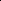                                                                        муниципального образования                                                                       «Светлогорский городской округ»                                                                          от «     »            2024 года №                Схема организации приемного эвакуационного пункта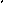 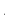 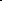 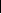 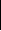 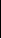 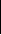 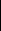 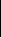 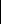 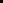 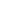 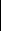 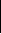 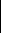 № п/пНаименование, адрес расположения1.ПЭП № 1 - МБУДО «ДШИ им. Гречанинова А.Т.», г. Светлогорск, Калининградский пр-т, д. 322.ПЭП № 2 – Отель «Универсал» г. Светлогорск, ул. Некрасова, д. 33. ПЭП № 3 – МАУ «ФОК Светлогорский», г. Светлогорск,               ул. Яблоневая, д.134.ПЭП №4 – МАУ «Информационно-туристический центр Светлогорского городского округа», ул. К. Маркса, д. 7а5. ПЭП № 5 – МБУ «Дом культуры в пос. Приморье» п. Приморье, ул. Артиллерийская, д.9                 Начальник ПЭП               Заместитель начальника ПЭППункт отправки и сопровождения     эваконаселенияПункт встречи, приема и размещения эваконаселенияГруппа охраны общественного порядка               Стол справок              Медицинский пункт      Комната матери и ребенка    Пункт учета эваконаселения               Комендант